Wiosna na wsi Nauka zdalna 16.04.2021r.Obejrzyj ilustracje ze strony 10 Nowe przygody Olka i Ady cz. 4. Powiedz co przedstawiają. Wymień jakie prace można wykonywać w gospodarstwie?Wykonaj polecenia ze strony 10-11Zagraj w grę planszową: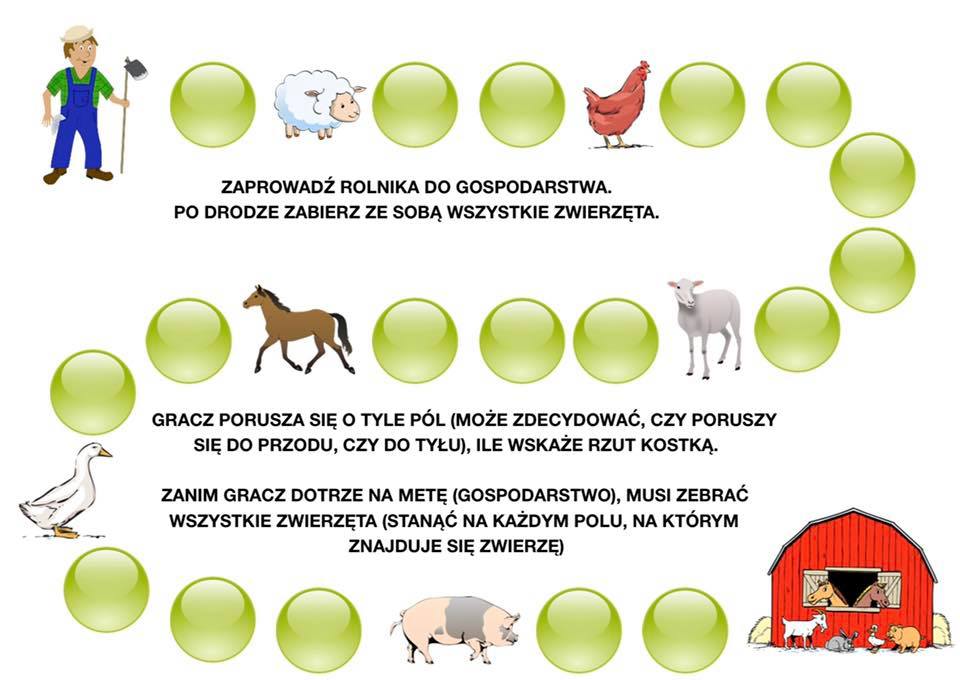 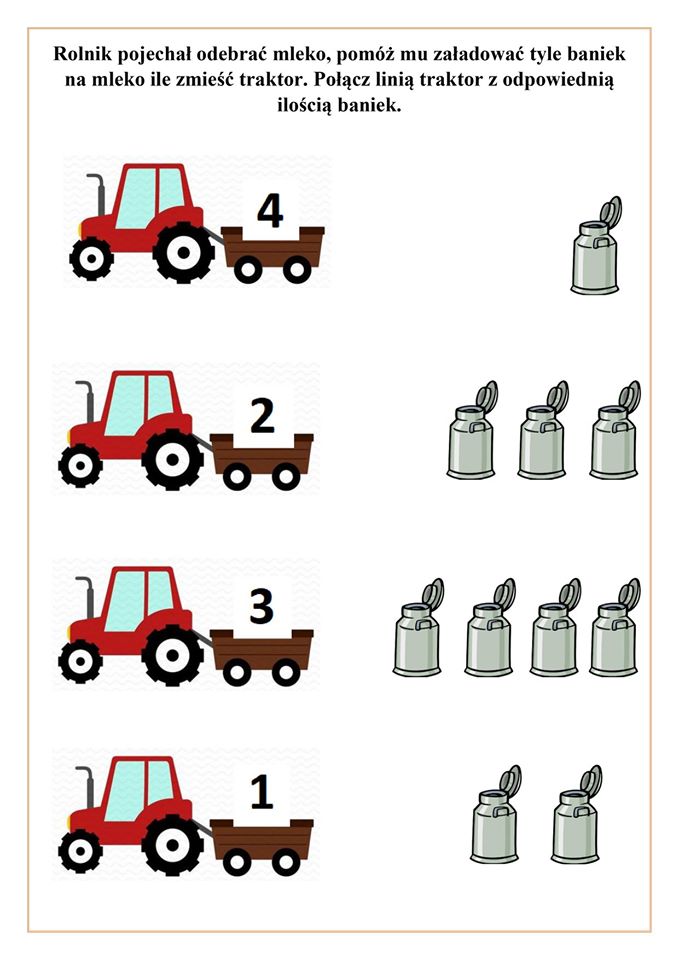 Zabawa ruchowa W ogrodzieDorosły mówi jakie czynności ma wykonać dziecko:  Dziecko:Wącha kwiatki-  wykonuje przysiad, skłon głowy w przód i głęboki      wdech nosem, a wydech – ustami, biega po alejkach-   wyciąga ramiona w bok, naśladując motyle,.   rytmicznie podnosi je i opuszcza.      sadzi rośliny-    wykonuje siad klęczny, naśladuje czynności:      kopania, sadzenia, przysypywania roślin ziemią, myje ręce po pracy,   staje w rozkroku, wykonuje lekki skłon tułowia w przód, pociera dłońmi o siebie,podlewa posadzone rośliny-  porusza się po wyznaczonym miejscu i naśladuje podlewanie.